Практическая работа По теме «Россия в современном мире»«Оценка современного геополитического и геоэкономического положения России» Цель:продолжать  обучать  студентов  оценивать ЭГП страны;выявлять положительные и отрицательные черты геополитического и геоэкономического положения,; формировать навык оценки изменения геополитического положения во времени,; подводить к пониманию  тенденции развития.Приобретаемые умения и навыки:развитие умений оценивать основные показатели  экономико-географической характеристики страны, используя различные источники информации; совершенствовать  навыки работы с контурными картами; продолжать формировать  навык  оформления и составления таблиц по полученной информации.Уметь:работать  с  географическими картами  различной тематики;заполнять контурные карты в соответствии тематическим с заданием;использовать условные знаки при работе с контурными картами в соответствии с едиными условными обозначениями.Норма времени: 1 часаСредства обучения:1.Литература: Максаковский В.П. География 10 класс – М.: Просвещение. 2016.2. Атлас. География.10 класс. М.: Дрофа.2016.3.Рабочая тетрадь по дисциплине «География»4. Справочные и статистические материалы.5 ТСО: компьютер, мультимедийное оборудование.Задание №1  Политическая и экономическая оценка государственных границ России. Особенности  физико-географического положения.Россия -   ______     государство  мира. ( крупнейшее)Россия расположена в    _______      частях  света ( двух).Россия омывается водами   _________ океанов ( трех).Россия  --- страна ( северная).Крайние точки России: ( Установи соответствие)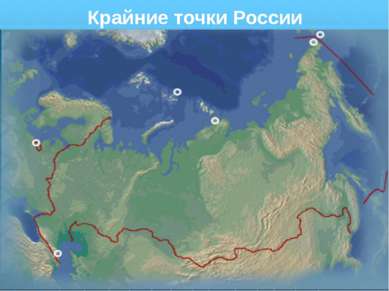 Правильный ответ: Геополитическое положение России определяется тремя факторами, возникшими  в период 1980-1990 г.г. Это: распад Советского Союза,  окончания противостояния  двух систем – капиталистической и социалистической, последствия экономических реформ.Положение России на стыке Европы и Азии сыграло огромную  и важнейшую роль( евразийская держава).Значительные проблемы существуют в плане разграничения территориальных вод в Черном море между российской и грузинской стороной. Не может "поделить" со своими соседями Россия и шельф Каспийского моря. Задание № 2  Определение природно-ресурсного потенциала России..Используя карты атласа, составьте таблицу, характеризующую основные самые большие запасы  природных ресурсов России. Сделайте вывод о значении регионов.Задание №3 Определение роли России в производстве важнейших видов мировой  промышленности..Составьте таблицу, указав данные районы.. Сделайте вывод о развитии и специализации промышленности России. Задание № 4 Перед вами  таблица, характеризующая военный потенциал России. Сделайте анализ полученных данных и прогноз на будущее.Военный потенциал России, США, Китая ( данные 2005 г.)Вывод: Россия один из мировых лидеров по производству и экспорту оружия.Задание № 5. Перед вами схема важнейших геополитических интересов России. Дайте объяснение этих процессов.  Какой регион имеет в настоящее время наиболее важное значение? Какой регион можно наззвать «лидером 21 века»? Завершите работу, дав Вашу оценку значению России  на мировой арене.Главным фактором геополитического положения России в 20 веке было (предполагаемый ответ) : завершение создания многонациональной империи от Балтики до Аляски, от Северного Ледовитого океана до Памира) В 21 веке-это ( предполагаемый ответ): внешняя политика, политические, военно-стратегические, экономические и географические связи, основанные на  географическом положении государства.На СевереМыс Флигели на острове Рудольфа, Мыс  Челюскин, остров РатмановаНа ВостокеМыс ДежневаНа ЗападеНа Балтийской косе ( Песчаная коса)На ЮгеК юго-западу от горы  БазардюзюОбщая протяжённость границ60932 кмСтраны соседи ( 16)- самое большое количество государств- соседей.Не определен статус в Международном праве  Северной Осетии и Абхазии.Дружественные отношенияБеларусь, Китай, КазахстанНейтральные  отношенияНорвегия, Финляндия, Азербайджан, Монголия, КНДР, Напряженные отношения и неоднозначныеГрузия, Украина, страны Балтии, США, ПольшаДоля России по разведенным запасам Место России по  добычеГаза -35Газа-1( каменный уголь)Нефти-10Нефти-2Угля-12Угля-6Платина -12Алмазы -30Название районаЕго специализация ( отрасли промышленности)ЦентральныйПоволжьеСеверо-Западный районСеверный КавказДальний ВостокРегионы Западной и Восточной СибириПоказательСШАРоссияКитайЧисленность  человек, занятых в вооруженных силах ( млн. чел.)2,11,313,2 Расходы на военное обеспечение ( в млн. $ США)51810081Место в мире по экспорту  вооружения21 В первой десятке